……… ORTAOKULU 2021-2022 EĞİTİM-ÖĞRETİM YILISEÇMELİ OKUMA BECERİLERİ DERSİ ÜNİTELENDİRİLMİŞ YILLIK DERS PLANI                   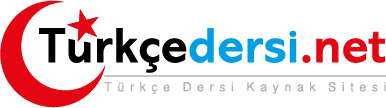 	HAZIRLAYAN: YASİN AYDOĞAN AYHAFTA SAATBECERİKAZANIMYÖNTEMTEKNİKLERÖLÇME DEĞERLENDİRME AÇIKLAMALAREYLÜL6-10 EYLÜL21.Yeterlilik:HazırlıkYYB.1.1.Yazılı anlatım öncesinde konu belirler.  Dinleme, Konuşma, Okuma, Yazma ve Görsel Sunu öğrenme alanlarında belirtilen yöntem ve tekniklerden yararlanılacaktır.  “Ön Hazırlık” aşamasında belirtilen (İlköğretim Türkçe Sözlük, İlköğretim Okulları İçin Yazım Kılavuzu vb. ) araç ve gereçler.İlköğretim HaftasıEYLÜL13-17 EYLÜL21.Yeterlilik:HazırlıkYYB.1.2.Yazma konusu ile ilgili anahtar sözcükleri, temel kavramları belirler.  Dinleme, Konuşma, Okuma, Yazma ve Görsel Sunu öğrenme alanlarında belirtilen yöntem ve tekniklerden yararlanılacaktır.  “Ön Hazırlık” aşamasında belirtilen (İlköğretim Türkçe Sözlük, İlköğretim Okulları İçin Yazım Kılavuzu vb. ) araç ve gereçler.İlköğretim HaftasıEYLÜL20-24 EYLÜL21.Yeterlilik:HazırlıkYYB.1.3.Yazma konusunu sınırlandırır.  Dinleme, Konuşma, Okuma, Yazma ve Görsel Sunu öğrenme alanlarında belirtilen yöntem ve tekniklerden yararlanılacaktır.  “Ön Hazırlık” aşamasında belirtilen (İlköğretim Türkçe Sözlük, İlköğretim Okulları İçin Yazım Kılavuzu vb. ) araç ve gereçler.Öz Değerlendirme, Akran Değerlendirme, Okumaya Hazırlık, Planlama, Bilgi, çıkarım, eleştirel düşünme soruları ile süreç değerlendirmeEYLÜL-EKİM27 EYLÜL-1 EKİM21.Yeterlilik:HazırlıkYYB.1.4.Yazma amacını belirler.  Dinleme, Konuşma, Okuma, Yazma ve Görsel Sunu öğrenme alanlarında belirtilen yöntem ve tekniklerden yararlanılacaktır.  “Ön Hazırlık” aşamasında belirtilen (İlköğretim Türkçe Sözlük, İlköğretim Okulları İçin Yazım Kılavuzu vb. ) araç ve gereçler.Öz Değerlendirme, Akran Değerlendirme, Okumaya Hazırlık, Planlama, Bilgi, çıkarım, eleştirel düşünme soruları ile süreç değerlendirmeEKİM4-8 EKİM21.Yeterlilik:HazırlıkYYB.1.5.Yazısının hedef kitlesini ve türünü belirler.  Dinleme, Konuşma, Okuma, Yazma ve Görsel Sunu öğrenme alanlarında belirtilen yöntem ve tekniklerden yararlanılacaktır.  “Ön Hazırlık” aşamasında belirtilen araç ve gereçler.Öz Değerlendirme, Akran Değerlendirme, Okumaya Hazırlık, Planlama, Bilgi, çıkarım, eleştirel düşünme soruları ile süreç değerlendirmeEKİM11-15 EKİM21.Yeterlilik:HazırlıkYYB.1.6.Yazma konusuyla ilgili araştırma yapar.  Dinleme, Konuşma, Okuma, Yazma ve Görsel Sunu öğrenme alanlarında belirtilen yöntem ve tekniklerden yararlanılacaktır.  “Ön Hazırlık” aşamasında belirtilen araç ve gereçler.Öz Değerlendirme, Akran Değerlendirme, Okumaya Hazırlık, Planlama, Bilgi, çıkarım, eleştirel düşünme soruları ile süreç değerlendirmeEKİM11-15 EKİM21.Yeterlilik:HazırlıkYYB.1.6.Yazma konusuyla ilgili araştırma yapar.  Dinleme, Konuşma, Okuma, Yazma ve Görsel Sunu öğrenme alanlarında belirtilen yöntem ve tekniklerden yararlanılacaktır.  “Ön Hazırlık” aşamasında belirtilen araç ve gereçler.29 EKİMCUMHURİYET BAYRAMIEKİM18-22 EKİM21.Yeterlilik:HazırlıkYYB.1.7.Yazısı ile ilgili farklı kaynaklardan yararlanır.(Yazma konusuyla ilgili yeteri kadar bilgi sahibi olmak ve yeni fikirler üretmek için internet, gazete, dergi, kitap, uzman kişi vb. kaynaklardan yararlanmaya yönelir.)  Dinleme, Konuşma, Okuma, Yazma ve Görsel Sunu öğrenme alanlarında belirtilen yöntem ve tekniklerden yararlanılacaktır.  “Ön Hazırlık” aşamasında belirtilen araç ve gereçler.Öz Değerlendirme, Akran Değerlendirme, Okumaya Hazırlık, Planlama, Bilgi, çıkarım, eleştirel düşünme soruları ile süreç değerlendirmeEKİM-KASIM25 EKİM-5 KASIM41.Yeterlilik:HazırlıkYYB.1.8.Yazısıyla ilgili topladığı bilgileri düzenler.  Dinleme, Konuşma, Okuma, Yazma ve Görsel Sunu öğrenme alanlarında belirtilen yöntem ve tekniklerden yararlanılacaktır.  “Ön Hazırlık” aşamasında belirtilen araç ve gereçler.Öz Değerlendirme, Okumaya Hazırlık, Planlama, Bilgi, çıkarım, eleştirel düşünme soruları ile süreç değerlendirmeKASIM8-12 KASIM21.Yeterlilik:HazırlıkYYB.1.8.Yazısıyla ilgili topladığı bilgileri düzenler.  Dinleme, Konuşma, Okuma, Yazma ve Görsel Sunu öğrenme alanlarında belirtilen yöntem ve tekniklerden yararlanılacaktır.  “Ön Hazırlık” aşamasında belirtilen araç ve gereçler.10-16 KASIM ATATÜRK HAFTASI                               15-19 KASIM 2021ARA TATİL15-19 KASIM 2021ARA TATİL15-19 KASIM 2021ARA TATİL15-19 KASIM 2021ARA TATİL15-19 KASIM 2021ARA TATİLKASIM22-26 KASIM22.Yeterlilik:PlanlamaYYB.2.1.Yazısına uygun bir yazma planı oluşturur.  Dinleme, Konuşma, Okuma, Yazma ve Görsel Sunu öğrenme alanlarında belirtilen yöntem ve tekniklerden yararlanılacaktır.  “Ön Hazırlık” aşamasında belirtilen araç ve gereçler.KASIM/ARALIK29 KASIM-3 ARALIK22.Yeterlilik:PlanlamaYYB.2.2.Yazısının ana ve alt başlıklarını belirler.  Dinleme, Konuşma, Okuma, Yazma ve Görsel Sunu öğrenme alanlarında belirtilen yöntem ve tekniklerden yararlanılacaktır.  “Ön Hazırlık” aşamasında belirtilen araç ve gereçler.ARALIK6-10 ARALIK22.Yeterlilik:PlanlamaYYB.2.2.Yazısının ana ve alt başlıklarını belirler.(Öğrencilerin hazırlayacağı proje ödevlerinde ve birkaç paragrafı geçen yazılarda ana konuya, alt başlıklara ayırma becerisi kazandırılır.)  Dinleme, Konuşma, Okuma, Yazma ve Görsel Sunu öğrenme alanlarında belirtilen yöntem ve tekniklerden yararlanılacaktır.  “Ön Hazırlık” aşamasında belirtilen araç ve gereçler.Öz Değerlendirme, Okumaya Hazırlık, Planlama, Bilgi, çıkarım, eleştirel düşünme soruları ile süreç değerlendirmeARALIK13-17 ARALIK22.Yeterlilik:PlanlamaYYB.2.3.Yazısının anlatım planını oluşturur.  Dinleme, Konuşma, Okuma, Yazma ve Görsel Sunu öğrenme alanlarında belirtilen yöntem ve tekniklerden yararlanılacaktır.  “Ön Hazırlık” aşamasında belirtilen araç ve gereçler.Öz Değerlendirme, Akran Değerlendirme, Okumaya Hazırlık, Planlama, Bilgi, çıkarım, eleştirel düşünme soruları ile süreç değerlendirmeARALIK20-24 ARALIK22.Yeterlilik:PlanlamaYYB.2.4.Yazısının bölümleri arasında bütünlüğü sağlar.  Dinleme, Konuşma, Okuma, Yazma ve Görsel Sunu öğrenme alanlarında belirtilen yöntem ve tekniklerden yararlanılacaktır.  “Ön Hazırlık” aşamasında belirtilen araç ve gereçler.Öz Değerlendirme, Akran Değerlendirme, Okumaya Hazırlık, Planlama, Bilgi, çıkarım, eleştirel düşünme soruları ile süreç değerlendirmeARALIK27-31 ARALIK23.Yeterlilik:GeliştirmeYYB.3.1.Yazısının tür özelliğine uygun anlatım biçimi ile giriş yapar.  Dinleme, Konuşma, Okuma, Yazma ve Görsel Sunu öğrenme alanlarında belirtilen yöntem ve tekniklerden yararlanılacaktır.  “Ön Hazırlık” aşamasında belirtilen araç ve gereçler.Öz Değerlendirme, Akran Değerlendirme, Okumaya Hazırlık, Planlama, Bilgi, çıkarım, eleştirel düşünme soruları ile süreç değerlendirmeOCAK3-7 OCAK23.Yeterlilik:GeliştirmeYYB.3.2.Yazısının ana düşüncesini yardımcı düşüncelerle destekler.  Dinleme, Konuşma, Okuma, Yazma ve Görsel Sunu öğrenme alanlarında belirtilen yöntem ve tekniklerden yararlanılacaktır.  “Ön Hazırlık” aşamasında belirtilen araç ve gereçler.Öz Değerlendirme, Akran Değerlendirme, Okumaya Hazırlık, Planlama, Bilgi, çıkarım, eleştirel düşünme soruları ile süreç değerlendirmeOCAK10-14 OCAK 23.Yeterlilik:GeliştirmeYYB.3.3.Yazısında düşünceyi geliştirme yollarından yararlanır.  Dinleme, Konuşma, Okuma, Yazma ve Görsel Sunu öğrenme alanlarında belirtilen yöntem ve tekniklerden yararlanılacaktır.  “Ön Hazırlık” aşamasında belirtilen araç ve gereçler.Öz Değerlendirme, Akran Değerlendirme, Okumaya Hazırlık, Planlama, Bilgi, çıkarım, eleştirel düşünme soruları ile süreç değerlendirmeOCAK17-21 OCAK23.Yeterlilik:GeliştirmeYYB.3.3.Yazısında düşünceyi geliştirme yollarından yararlanır.Dinleme, Konuşma, Okuma, Yazma ve Görsel Sunu öğrenme alanlarında belirtilen yöntem ve tekniklerden yararlanılacaktır.  “Ön Hazırlık” aşamasında belirtilen araç ve gereçler.Öz Değerlendirme, Akran Değerlendirme, Okumaya Hazırlık, Planlama, Bilgi, çıkarım, eleştirel düşünme soruları ile süreç değerlendirme24 OCAK -4 ŞUBAT 2022 YARIYIL TATİLİ24 OCAK -4 ŞUBAT 2022 YARIYIL TATİLİ24 OCAK -4 ŞUBAT 2022 YARIYIL TATİLİ24 OCAK -4 ŞUBAT 2022 YARIYIL TATİLİ24 OCAK -4 ŞUBAT 2022 YARIYIL TATİLİŞUBAT7-11 ŞUBAT23.Yeterlilik:GeliştirmeYYB.3.4.Yazısının bölümleri arasında uygun geçişler yapar.  Dinleme, Konuşma, Okuma, Yazma ve Görsel Sunu öğrenme alanlarında belirtilen yöntem ve tekniklerden yararlanılacaktır.  “Ön Hazırlık” aşamasında belirtilen araç ve gereçler.Öz Değerlendirme, Akran Değerlendirme, Okumaya Hazırlık, Planlama, Bilgi, çıkarım, eleştirel düşünme soruları ile süreç değerlendirmeŞUBAT14-18 ŞUBAT23.Yeterlilik:GeliştirmeYYB.3.5.Yazısında anlaşılmayan bölümleri düzenler.(Yeteri kadar örneklenmeyen ve açık olmayan bölümlerin geliştirilmesi istenir.)  Dinleme, Konuşma, Okuma, Yazma ve Görsel Sunu öğrenme alanlarında belirtilen yöntem ve tekniklerden yararlanılacaktır.  “Ön Hazırlık” aşamasında belirtilen araç ve gereçler.Öz Değerlendirme, Akran Değerlendirme, Okumaya Hazırlık, Planlama, Bilgi, çıkarım, eleştirel düşünme soruları ile süreç değerlendirmeŞUBAT21-25 ŞUBAT23.Yeterlilik:GeliştirmeYYB.3.6.Yazısını konuyla ilgili ayrıntılara girmeden ve tekrara düşmeden yazar.  Dinleme, Konuşma, Okuma, Yazma ve Görsel Sunu öğrenme alanlarında belirtilen yöntem ve tekniklerden yararlanılacaktır.  “Ön Hazırlık” aşamasında belirtilen araç ve gereçler.Öz Değerlendirme, Akran Değerlendirme, Okumaya Hazırlık, Planlama, Bilgi, çıkarım, eleştirel düşünme soruları ile süreç değerlendirmeŞUBAT28 ŞUBAT/4 MART23.Yeterlilik:GeliştirmeYYB.3.7.Yazısında ilgi uyandıran bilgi, düşünce ve olaylara yer verir.  Dinleme, Konuşma, Okuma, Yazma ve Görsel Sunu öğrenme alanlarında belirtilen yöntem ve tekniklerden yararlanılacaktır.  “Ön Hazırlık” aşamasında belirtilen araç ve gereçler.Öz Değerlendirme, Akran Değerlendirme, Okumaya Hazırlık, Planlama, Bilgi, çıkarım, eleştirel düşünme soruları ile süreç değerlendirmeMART7-11 MART23.Yeterlilik:GeliştirmeYYB.3.8.Yazısını etkili bir şekilde bitirir.  Dinleme, Konuşma, Okuma, Yazma ve Görsel Sunu öğrenme alanlarında belirtilen yöntem ve tekniklerden yararlanılacaktır.  “Ön Hazırlık” aşamasında belirtilen araç ve gereçler.Öz Değerlendirme, Akran Değerlendirme, Okumaya Hazırlık, Planlama, Bilgi, çıkarım, eleştirel düşünme soruları ile süreç değerlendirmeMART14-18 MART 24.Yeterlilik:DüzeltmeYYB.4.1.Yazısında düşünce ve olayları birbiriyle tutarlı sıralar.  Dinleme, Konuşma, Okuma, Yazma ve Görsel Sunu öğrenme alanlarında belirtilen yöntem ve tekniklerden yararlanılacaktır.  “Ön Hazırlık” aşamasında belirtilen araç ve gereçler.Öz Değerlendirme, Akran Değerlendirme, Okumaya Hazırlık, Planlama, Bilgi, çıkarım, eleştirel düşünme soruları ile süreç değerlendirmeMART21-25 MART24.Yeterlilik:DüzeltmeYYB.4.2.Yazısında anlatım bozukluğu olan cümleleri düzeltir.  Dinleme, Konuşma, Okuma, Yazma ve Görsel Sunu öğrenme alanlarında belirtilen yöntem ve tekniklerden yararlanılacaktır.  Öz Değerlendirme, Okumaya Hazırlık, Planlama, Bilgi, çıkarım, eleştirel düşünme soruları ile süreç değerlendirme 1.YAZILI SINAVMART-NİSAN28 MART- 1 NİSAN24.Yeterlilik:DüzeltmeYYB.4.2.Yazısında anlatım bozukluğu olan cümleleri düzeltir.  Dinleme, Konuşma, Okuma, Yazma ve Görsel Sunu öğrenme alanlarında belirtilen yöntem ve tekniklerden yararlanılacaktır.  “Ön Hazırlık” aşamasında belirtilen araç ve gereçler.Öz Değerlendirme, Okumaya Hazırlık, Planlama, Bilgi, çıkarım, eleştirel düşünme soruları ile süreç değerlendirmeNİSAN4-8 NİSAN24.Yeterlilik:DüzeltmeYYB.4.2.Yazısında anlatım bozukluğu olan cümleleri düzeltir.11-15 NİSAN 2022 ARA TATİL11-15 NİSAN 2022 ARA TATİL11-15 NİSAN 2022 ARA TATİL11-15 NİSAN 2022 ARA TATİL11-15 NİSAN 2022 ARA TATİL11-15 NİSAN 2022 ARA TATİLNİSAN18-22 NİSAN24.Yeterlilik:DüzeltmeYYB.4.3.Yazısında neden-sonuç, amaç-sonuç ilişkilerini doğru kurar.  Dinleme, Konuşma, Okuma, Yazma ve Görsel Sunu öğrenme alanlarında belirtilen yöntem ve tekniklerden yararlanılacaktır.  “Ön Hazırlık” aşamasında belirtilen araç ve gereçler.23 NİSANULUSAL EGEMENLİK VE ÇOCUK BAYRAMIÖz Değerlendirme, Okumaya Hazırlık, Planlama, Bilgi, çıkarım, eleştirel düşünme soruları ile süreç değerlendirmeNİSAN25-29 NİSAN24.Yeterlilik:DüzeltmeYYB.4.4.Yazısında bağlama uygun sözcükler kullanır.(Bağlama uygun sözcükler, deyimler, atasözleri ve bağlama ögelerini doğru kullanmaları sağlanır.)  Dinleme, Konuşma, Okuma, Yazma ve Görsel Sunu öğrenme alanlarında belirtilen yöntem ve tekniklerden yararlanılacaktır.  “Ön Hazırlık” aşamasında belirtilen araç ve gereçler.23 NİSANULUSAL EGEMENLİK VE ÇOCUK BAYRAMIÖz Değerlendirme, Okumaya Hazırlık, Planlama, Bilgi, çıkarım, eleştirel düşünme soruları ile süreç değerlendirmeMAYIS5-13 MAYIS44.Yeterlilik:DüzeltmeYYB.4.5.Yazısında noktalama işaretlerini doğru kullanır. YYB.4.6.Yazısında yazım kurallarına uyar.  Dinleme, Konuşma, Okuma, Yazma ve Görsel Sunu öğrenme alanlarında belirtilen yöntem ve tekniklerden yararlanılacaktır.  “Ön Hazırlık” aşamasında belirtilen araç ve gereçler.2,3 VE 4 MAYIS KURBAN BAYRAMIMAYIS16-20 MAYIS25.Yeterlilik:SunumYYB.5.1.Yazısını türün özelliklerine uygun düzenler.(Bilgilendirici metinleri paragraflar, öyküleyici metinleri bölümler, şiir metinlerini kıtalar veya parçalar halinde düzenlemesi sağlanır.) YYB.5.1.Yazısını türün özelliklerine uygun düzenler  Dinleme, Konuşma, Okuma, Yazma ve Görsel Sunu öğrenme alanlarında belirtilen yöntem ve tekniklerden yararlanılacaktır.  “Ön Hazırlık” aşamasında belirtilen araç ve gereçler.19 MayısAtatürk’ü AnmaGençlik ve Spor BayramıMAYIS23-27 MAYIS25.Yeterlilik:SunumYYB.5.2.Yazısında düzgün ve okunaklı bir yazı kullanır.(Yazısını yayımlayacağı sınıf-okul panosu, dergi, gazete, çoklu medya vb. ortamlarına uygun büyüklük ve karakterde yazı biçimi kullanmaları sağlanır.)   Dinleme, Konuşma, Okuma,Görsel Sunu öğrenme alanlarında belirtilen yöntem ve tekniklerden yararlanılacaktır.  Öz Değerlendirme, Okumaya Hazırlık, Planlama, Bilgi, çıkarım, eleştirel düşünme soruları ile süreç değerlendirmeMAYIS/HAZİRAN30 MAYIS/3 HAZİRAN25.Yeterlilik:SunumYYB.5.3.Yazısında sayfa düzenine dikkat eder. Dinleme, Konuşma, Okuma,Görsel Sunu öğrenme alanlarında belirtilen yöntem ve tekniklerden yararlanılacaktır.  Öz Değerlendirme, Akran Değerlendirme, Okumaya Hazırlık, Planlama, Bilgi, çıkarım, eleştirel düşünme soruları ile süreç değerlendirmeHAZİRAN6-10 HAZİRAN25.Yeterlilik:SunumYYB.5.4.Yazısında kullandığı başlık ve görselleri ilgi çekici şekilde düzenler. Dinleme, Konuşma, Okuma,Görsel Sunu öğrenme alanlarında belirtilen yöntem ve tekniklerden yararlanılacaktır.  Öz Değerlendirme, Akran Değerlendirme, Okumaya Hazırlık, Planlama, Bilgi, çıkarım, eleştirel düşünme soruları ile süreç değerlendirmeHAZİRAN13-17 HAZİRAN25.Yeterlilik:SunumYYB.5.5.Yazdıklarını paylaşır.(Yazdıklarını sınıf panosu, okul dergisi, çoklu medya vb. ortamlarda paylaşmaları sağlanır.)17 HAZİRAN 2022 EĞİTİM-ÖĞRETİM YILI SONU17 HAZİRAN 2022 EĞİTİM-ÖĞRETİM YILI SONU17 HAZİRAN 2022 EĞİTİM-ÖĞRETİM YILI SONU17 HAZİRAN 2022 EĞİTİM-ÖĞRETİM YILI SONU17 HAZİRAN 2022 EĞİTİM-ÖĞRETİM YILI SONU17 HAZİRAN 2022 EĞİTİM-ÖĞRETİM YILI SONU17 HAZİRAN 2022 EĞİTİM-ÖĞRETİM YILI SONU